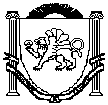 АДМИНИСТРАЦИЯЗуйского сельского поселенияБелогорского районаРеспублики КрымП О С Т А Н О В Л Е Н И ЕВ соответствии со статьей 179.4 Бюджетного кодекса Российской Федерации Бюджетного кодекса Российской Федерации, Законом Республики Крым «О дорожном фонде Республики Крым» от 06 июля 2015 года № 133-ЗРК/2015, в соответствии с решением 65-й сессии 1-го созыва Белогорского района Республики Крым от 26.01.2018 № 696 «О передаче полномочий органов местного самоуправления Белогорского района Республики Крым по решению вопросов дорожной деятельности в отношении автомобильных дорог местного значения в границах населенных пунктов поселения и обеспечения безопасности дорожного движения на них, осуществления муниципального контроля за сохранностью автомобильных дорог местного значения в границах населенных пунктов, а также осуществления иных полномочий в области использования автомобильных дорог администрациях сельских поселений Белогорского района Республики Крым на период 2018-2020 годов», решением 83-й сессии 1-го созыва Белогорского районного совета Республики Крым от 25.03.2019 № 864 «О внесении изменений в решение Белогорского районного совета Республики Крым от 24.12.2018 № 823 «О бюджете муниципального образования Белогорский район Республики Крым на 2019 год и на плановый период 2020 и 2021 годов», решения сессии Зуйского сельского совета Белогорского района Республики Крым 1-го созыва от 02.02.2018г. № 4 «О принятии полномочий органов местного самоуправления Белогорского района Республики Крым по решению вопросов дорожной деятельности в отношении автомобильных дорог местного значения в границах муниципального образования Зуйское сельское поселение Белогорского района Республики Крым на период 2018-2020 годов», руководствуясь Уставом муниципального образования Зуйское сельское поселения Белогорского района Республики Крым, Администрация Зуйского сельского поселения Белогорского района Республики Крым,п о с т а н о в л я е т: 1. Утвердить муниципальную программу муниципального образования Зуйское сельское поселение Белогорского района Республики Крым «Дорожное хозяйство» на 2019 год согласно Приложению. 2. Данное постановление подлежит обнародованию на официальном Портале Правительства Республики Крым на странице муниципального образования Белогорский район (http:belogorskiy.rk.gov.ru) в разделе «Муниципальные образования района», подраздел  Зуйское сельское поселение», а также на информационном стенде Зуйского сельского совета, расположенного по адресу Республика Крым, Белогорский район, пгт Зуя, ул. Шоссейная, 64. 3. Настоящее постановление  вступает в силу с момента обнародования и распространяется на правоотношения, возникшие с 30 мая 2019 года.4. Контроль по исполнению данного постановления оставляю за собой.СОГЛАСОВАНО:Ознакомлены:Л.Б. ШалагашеваВедущий специалист сектора по вопросам финансированияи бухгалтерского учетаПАСПОРТмуниципальной программы муниципального образования Зуйское сельское поселение Белогорского района Республики Крым «Дорожное хозяйство»2. Характеристика проблемы, решения которой осуществляется путем реализации ПрограммыАвтомобильные дороги общего пользования местного значения являются важнейшей составной частью транспортной системы. От уровня транспортно-эксплуатационного состояния и развития сетей автомобильных дорог общего пользования местного значения в пределах населенных пунктов сельского поселения во многом зависит решение задач достижения устойчивого экономического роста сельского поселения, улучшения условий для предпринимательской деятельности и повышения качества жизни населения.Общая протяженность автомобильных дорог общего пользования местного значения в муниципальном образовании Зуйское сельское поселение Белогорского района Республики Крым на 1 января 2019 года составила 60,15 км.Низкий уровень финансирования дорожной отрасли в муниципальном образовании Зуйское сельское поселение привел к тому, что в настоящее время на автодорогах общего пользования местного значения идет необратимый процесс старения и разрушения поверхности покрытия проезжей части, конструктивных слоев дорожной одежды. 90% дорог муниципального значения не отвечают нормативным требованиям и потребительским свойствам дороги.Цели и задачи реализации ПрограммыЦель программы: улучшить транспортно-эксплуатационное состояние автодорог общего пользования местного значения муниципального образования  Зуйское сельское поселение Белогорского района Республики Крым.Задачи программы: 1. расширение сети и повышение уровня качества автомобильных дорог местного значения в том числе:- проведение работ по постановке на государственный кадастровый учет автомобильных дорог местного значения; - разработка ПСД автомобильных дорог местного значения. 2. Содержание автомобильных дорог общего пользования местного значения в границах населенных пунктов Зуйского сельского поселения, в том числе:- расчистка дорог от снега; подсыпка песком - ремонт дорог;- изготовление и установка дорожных знаков.Механизм реализации ПрограммыРеализация Программы предусматривает участие администрации Зуйского сельского поселения Белогорского района Республики Крым, подрядных строительных организаций, проектно-изыскательских и других организаций.Зуйский сельский совет утверждает объем ассигнований на финансирование настоящей Программы.Администрация Зуйского сельского поселения при реализации мероприятий Программы выполняет следующие функции:- в качестве муниципального заказчика заключает муниципальные контракты на выполнение работ, оказание услуг, предусмотренных Программой;- в течение всего срока действия муниципального контракта контролирует выполнение работ подрядными организациями, осуществляет приемку выполненных работ;- осуществляет иные функции в пределах своих полномочий.Главным распорядителем и получателем бюджетных средств, направленных на реализацию мероприятий Программы, является администрация Зуйского сельского поселения Белогорского района Республики КрымСроки и этапы реализации ПрограммыСрок реализации - 2019 год. Программа реализуется в один этап.6. Ресурсное обеспечение ПрограммыРеализация мероприятий Программы будет осуществляться за счет средств муниципального дорожного фонда муниципального образования Зуйское сельское поселение Белогорского района Республики Крым в сумме 2 174 145,84 руб., в том числе 2019 год – 2 174 145,84 руб.Объем бюджетных ассигнований дорожного фонда подлежит корректировке в очередном финансовом году, носит прогнозируемый характер.7. Объемы финансирования программы на 2019 год8. Состав и сроки предоставления отчетности об исполнении Программы.Отчет об использовании бюджетных ассигнований дорожного фонда формируется в составе бюджетной отчетности об исполнении местного бюджета и представляется Зуйскому сельскому совету одновременно с годовым отчетом об исполнении местного бюджета и подлежит обязательному опубликованию.9. Целевые индикаторы эффективности использования ПрограммыЦелевые индикаторы эффективности использования Программы представлены в таблице №110. Ожидаемые конечные результаты реализации Программы и показатели социально-экономической эффективностиКонечными результатами реализации Программы являются: обеспечение круглогодичного содержания автомобильных дорог общего пользования местного значения в соответствии с нормативными требованиями к транспортно-эксплуатационному состоянию и условиями безопасности движения. Показателями социально-экономической эффективности Программы являются: повышение уровня и улучшение социальных условий жизни населения.30 мая 2019 годапгт Зуя№ 93Об утверждении муниципальной программы муниципального образования Зуйское сельское поселение Белогорского района Республики Крым «Дорожное хозяйство» на 2019 годПредседатель Зуйского сельского совета-глава администрации Зуйского сельского поселенияА. А. ЛахинЗаведующий сектором по правовым (юридическим) вопросам, делопроизводству, контролю и обращению гражданМ.Р. МеметоваЗаведующий сектором по вопросам муниципального имущества, землеустройства и территориального планированияС.В. КириленкоЗаведующий сектором по вопросам финансирования и бухгалтерского учетаМ.В. ДамаскинаПриложение 1к постановлению администрации Зуйского сельского поселения Белогорского района Республики  Крым от 30.05. 2019 года № 93Наименование ПрограммыМуниципальная программа муниципального образования – Зуйское сельское поселение Белогорского района Республики Крым «Дорожное хозяйство» (далее - Программа)Заказчик ПрограммыАдминистрация Зуйского сельского поселения Белогорского района Республики Разработчик программы Администрация Зуйского сельского поселения Белогорского района Республики Крым Основание для разработки Программы  Указ Президента Российской Федерации от 7 мая 2012 года 596 «О долгосрочной государственной  экономической политике», поручение Президента Российской Федерации от 22 декабря 2012 года №ПР-3410 об увеличении объемов строительства и реконструкции в ближайшем десятилетии в 2 раза, Закон Республики Крым «О дорожном фонде Республики Крым» от 06 июля 2015 года №133-ЗРК/15, в соответствии с решением 65-й сессии 1-го созыва Белогорского района Республики Крым от 26.01.2018 № 696 «О передаче полномочий органов местного самоуправления Белогорского района Республики Крым по решению вопросов дорожной деятельности в отношении автомобильных дорог местного значения в границах населенных пунктов поселения и обеспечения безопасности дорожного движения на них, осуществления муниципального контроля за сохранностью автомобильных дорог местного значения в границах населенных пунктов, а также осуществления иных полномочий в области использования автомобильных дорог администрациях сельских поселений Белогорского района Республики Крым на период 2018-2020 годов», решением 83-й сессии 1-го созыва Белогорского районного совета Республики Крым от 25.03.2019 № 864 «О внесении изменений в решение Белогорского районного совета Республики Крым от 24.12.2018 № 823 «О бюджете муниципального образования Белогорский район Республики Крым на 2019 год и на плановый период 2020 и 2021 годов», решения сессии Зуйского сельского совета Белогорского района Республики Крым 1-го созыва от 02.02.2018г. № 4 «О принятии полномочий органов местного самоуправления Белогорского района Республики Крым по решению вопросов дорожной деятельности в отношении автомобильных дорог местного значения в границах муниципального образования Зуйское сельское поселение Белогорского района Республики Крым на период 2018-2020 годов», Уставом муниципального образования Зуйское сельское поселение, утвержденным решением 3-й сессии Зуйского сельского совета 1-го созыва № 15 от 15.11.2014 годаИсполнители мероприятий ПрограммыАдминистрация Зуйского сельского поселения Белогорского района Республики КрымЦелиЦель программы:Улучшить транспортно-эксплуатационное состояние автодорог общего пользования муниципального образования Зуйское сельское поселение Белогорского района Республики Крым ЗадачиЗадачи:1. расширение сети и повышение уровня качества автомобильных дорог местного значения в том числе: - разработка ПСД автомобильных дорог местного значения.2. содержание автомобильных дорог общего пользования местного значения в границах населенных пунктов муниципального образования Зуйское сельского поселения Белогорского района Республики Крым, в том числе:- ремонт дорог;- изготовление и установка дорожных знаков.Целевые индикаторыЦелевые индикаторы Программы:обеспечение круглогодичного содержания сети автомобильных дорог общего пользования местного значения в соответствии с нормативными требованиями транспортно-эксплуатационного состояния и условиями безопасности движения, по протяженности всей сети;Сроки и этапы реализации ПрограммыСрок реализации 2019 год. Программа реализуется в один этапОбъемы и источники финансирования  Источниками финансирования Программы являются:1) средства межбюджетных трансфертов на  осуществление части полномочий по решению вопросов дорожной деятельности в отношении автомобильных дорог местного значения в границах населенных пунктов поселений в соответствии с заключенными соглашениями за счет бюджетных ассигнований муниципального Белогорский район Республики Крым в сумме 2 174 145,84 рублей;Ожидаемые конечные результаты реализации Программы и показатели социально-экономической эффективностиКонечными результатами реализации Программы являются обеспечение круглогодичного содержания автомобильных дорог общего пользования местного значения в границах населенных пунктов в соответствии с нормативными требованиями к  транспортно-эксплуатационному состоянию и условиями безопасности движения;Показателями социально-экономической эффективности Программы являются: повышение уровня и улучшение социальных условий жизни населения.№п/пНаименование мероприятияГРБСКБККБККБККЦСРСумма, рубВсего по программе:96204090409040906000000002 174 145,84Итого по п. 1:1.Основное мероприятие «Капитальный ремонт, ремонт и содержание автомобильных дорог общего пользования местного значения в границах населенных пунктов Зуйского сельского поселения "96204090600100000060010000006001000002 174 145,841.Расходы на капитальный ремонт и содержание автомобильных дорог общего пользования муниципального образования Зуйское сельское поселение Белогорского района Республики Крым за счет средств межбюджетных трансфертов на осуществление части полномочий по решению вопросов дорожной деятельности в отношении автомобильных дорог местного значения в границах населенных пунктов поселений в соответствии с заключенными соглашениями за счет бюджетных ассигнований муниципального дорожного фонда муниципального образования Белогорского района Республики Крым96204090600180580060018058006001805802 174 145,84Наименование целевых индикаторов и показателейЕд. изм.2019Наименование целевых индикаторов и показателейЕд. изм.2019123Обеспечение круглогодичного содержания сети автомобильных дорог общего пользования местного значения в соответствии с нормативными требованиями транспортно-эксплуатационного состояния и условиями безопасности движения, по протяженности всей сети.км.60,15